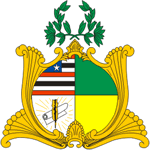 ESTADO DO MARANHÃOAssembleia LegislativaGabinete do Deputado Edivaldo HolandaREQUERIMENTO N°.             / 2022Senhor Presidente,Nos termos do que dispõe o Regimento Interno deste Poder, requeiro a V. Exa. que, após a deliberação da Mesa, seja justificada a minha ausência das Sessões Plenárias realizadas nos dias 17, 18 e 19 de maio do corrente ano, onde estive em viagem a serviço deste Poder na cidade de São Paulo.Plenário Deputado Nagib Haickel, do Palácio Manoel Bequimão, São Luís – MA, em 08 de junho de 2022.Edivaldo HolandaDeputado Estadual